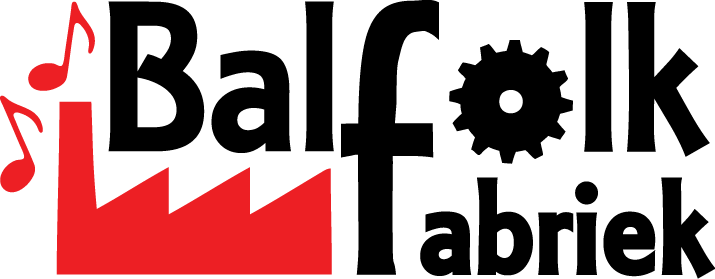 Verslag Balfolknetwerkborrel zondag 31 januari 2016, WageningenDit is het verslag van de tweede Balfolknetwerkborrel. We waren met dik 30 deelnemers bij elkaar in wijkcentrum De Neude in Wageningen; een lijst met deelnemers en contactgegevens staat in bijlage I.Naar aanleiding van de eerste editie van de netwerkborrel zijn verschillende initiatieven opgepakt. Balfolk Zuid-Oost heeft op het eerstvolgende bal de sessie georganiseerd aangepakt, en dat was erg leuk. Onder leiding van bestuurslid Marretje is Team Promotie opgezet en is een begin gemaakt met de vernieuwing van balfolk.nl. Yassir is verdergegaan met de plannen om ervoor te zorgen dat er voor gevorderde dansers ook wat te beleven is: op 19 maart vindt in Utrecht de eerste workshop vanuit het Balfolk Laboratorium plaats. Dit zijn een paar voorbeelden. Deze tweede editie heeft wéér goede ideeën en hopelijk ook goede contacten opgeleverd!
Ook bij deze tweede netwerkborrel is een aantal ideeën meteen opgepakt; daar zijn tijdens de netwerkborrel al namen bij gezet. Na de netwerkborrel is daar door de organisatie meestal ook een contactpersoon vanuit de Balfolkfabriek aan toegevoegd. Wil je aanhaken? Je ziet verderop in dit verslag wie je kan benaderen. Vanuit de Balfolkfabriek willen we veel doen, maar voor de vele ideeën komen we simpelweg mankracht tekort. Wil je een actieve rol spelen in het Team Promotie of voor één bepaald idee? Neem dan contact met ons op via stichting@balfolk.nl!ProgrammaVan de eerste netwerkborrel hebben we geleerd dat er behoefte was aan meer tijd per onderwerp, dieper erop ingaan. In de praktijk betekent dit minder onderwerpen behandelen. Daarom lag in de tweede netwerkborrel de focus op één onderwerp, van verschillende kanten belicht: het verstevigen van de  publieksbasis. Een gedeelde observatie onder organisatoren is dat de bezoekersaantallen teruglopen. Op z’n slechtst betekent dat meer concurreren om minder bezoekers. Minder publiek betekent dat er minder evenementen georganiseerd kunnen worden, en dat wil natuurlijk geen enkele balfolkie. Reden genoeg om samen te werken.Tijdens de inloop (11u) was er thee en taart. Daarna zijn we in twee groepen aan de slag gegaan met deelonderwerpen. Enerzijds samenwerking en afstemming tussen organisatoren, en anderzijds nieuw publiek trekken. Deze onderwerpen bespraken we in twee gespreksrondes, met daartussenin lunch. In de lunchpauze (13u-13u30) stelden we vast dat het handiger was om voor de tweede ronde, de tweede groep op te splitsen in enerzijds nieuw publiek binnenhalen, en anderzijds nieuw publiek behouden. Wat in de twee gespreksrondes gezegd is kun je verderop (samengevat) teruglezen. We sloten af met een hapje en een drankje (±15u15), en velen vervolgden de balfolkbabbels op het bal in theater de Junushoff. MuurbloemenNaast het bovengenoemde centrale onderwerp zijn er heel veel andere zaken waarmee we elkaar kunnen helpen. Die onderwerpen kregen niet het hoofdpodium, maar willen we ook niet een jaar laten liggen. Gedurende de inloop, lunchpauze, en eigenlijk de hele dag lang, zijn doorlopend ‘advertenties geplaatst’ en besproken bij twee muren. Op de Marktplaatsmuur zijn vraag en aanbod geadverteerd; we hopen dat vraag en aanbod bij elkaar gekomen zijn. Zie bijlage III  voor de verzamelde inbreng van de Marktplaatsmuur. Op de Toekomstdromenmuur werden dingen gepost-it die deelnemers graag zouden zien, en waar ze zelf of met anderen vorm aan willen geven. We hopen dat gelijkgestemden elkaar hebben gevonden om samen een mooie balfolktoekomst op te bouwen. Zie bijlage II voor de verzamelde inbreng van de Toekomstdromenmuur. Er zijn allerlei leuke oproepjes, kijk vooral even achterin het verslag!Deze onderwerpen eindigden niet met de netwerkborrel. Alle post-its zijn direct overgebracht naar het bal in de Junushoff en daar weer opgehangen. Het eerste Team Dansistenten heeft zich zelfs al verdienstelijk gemaakt op het Nijmeegs bal van 13 februari! Mocht je in de bijlagen alsnog een vraag/aanbod/reactie zien waar je iets mee wil, kijk dan in de deelnemerslijst voor de nodige contactgegevens, en doe mee!Onderwerp 1: Samenwerking en afstemming tussen organisatoren 
Aanwezigen: Fulco, Jos, Isolde, Max (allen Balfolk Zuid-Holland), Femke (Groningen), Marc (Enschede), Margot (Wageningen, Balfolkfabriek), Louise (Utrecht, Amsterdam, CaDansa), Wouter (band Andoorn), Ted (Balfolkfabriek). De groep die met dit onderwerp aan de slag is geweest, bestond voor een deel uit organisatoren. Aan het verbeteren van samenwerking en afstemming is dus op de netwerkborrel zelf al gewerkt. De huidige gang van zaken is besproken, en de bestaande (communicatie)middelen zijn op een rij gezet. Vervolgens is besproken hoe die middelen optimaal gebruikt kunnen worden:hoe te zorgen dat nieuwe organisatoren er bekend mee raken;op welke momenten er zeker onderling contact gezocht moet worden;wat te doen als evenementen overlappen;wanneer wel of niet dezelfde band uit te nodigen;samenwerking over de Nederlandse grens.Er is ook gesproken over de grenzen aan zulke samenwerking en concurrentie. Na de lunch zijn in de tweede gespreksronde verschillende ideeën geconcretiseerd en heeft een aantal deelnemers aangegeven aan de slag te willen met realisatie daarvan. Hieronder puntsgewijs een weergave van conclusies en initiatieven.Middelen voor afstemmingEr bestaat een facebook-groep voor balfolkorganisatoren in Nederland en België, waarin berichten verschijnen zoals ‘deze band zoekt een tweede optreden om voor naar Nederland te reizen’, of tips over promotiemogelijkheden. Het is een gesloten groep en Louise kan op verzoek leden toevoegen.Er is een Google Calendar (GC) voor organisatoren in Nederland en België, waarin je een (optie op een) datum kan markeren voor bals, workshops, festivals e.d.. Het idee is dat alle organisatoren hun evenementen in de GC zetten, en men dus ook ruim op tijd kan zien of er concurrentie ontstaat. De GC is beperkt toegankelijk, want hij is uitdrukkelijk niet bedoeld als alternatieve balfolk.nl/agenda. Isolde heeft zich opgeworpen om het beheer van de GC van Louise over te nemen. Het is het handigst om per organisatie een login te hebben, die ook aan opvolgers doorgegeven wordt. Laat het weten als jouw organisatie/jij toegang wil. Als je eenmalig iets organiseert kun je ook met de balfolkfabriek/Isolde contact opnemen voor info over opties en het noteren ervan in de GC.Balfolk.nl achter de schermen: Hier staan soms ook opties in, als een organisator het bal nog niet gepubliceerd heeft. Hier kan niet iedereen in, dus we willen graag dat iedereen de GC gebruikt om bals en opties in te zetten.Terugblik afgelopen jaar – positief De Netwerkborrel. Het was erg nuttig om iedereen daadwerkelijk te zien en te spreken. Bands delen via Facebook, zoals Sous le Pont dit weekend (Amsterdam, Den Haag en Wageningen) en Tribal Jaze eerder dit jaar (Leiden en Utrecht). In de Google Calendar is een dubbele planning gesignaleerd met de Moira en Wageningen, dat is in overleg opgelost (een bal verschoven). Terugblik afgelopen jaar – waar wringt de schoen?Soms plannen organisatoren een bal als er al een ander bal gepland staat, omdat dat bal niet als concurrentie wordt gezien (bijvoorbeeld Wagingen of Zuid-Holland, Zuid-Holland over Oisterwijk). Dat levert voor het andere bal soms wel vervelende concurrentie op. Het wringt vooral in (het ontbreken van) communicatie. We spreken af dat je contact opneemt met de organisatie van een bal dat al gepland staat in de tijd waarin jij je bal wil plannen. Hierbij gaat het niet alleen om het laten weten, maar vooral om het samen zoeken naar oplossingen indien nodig. Om elkaar beter te bereiken, spreken we af dat we bij het invoeren van een bal in de Google Calendar, ons telefoonnummer en/of e-mailadres vermelden.KansenEr is gesproken over ‘goede gewoontes’ rondom onderlinge afstemming. Isolde heeft op zich genomen deze ook bij het gebruik van de GC te laten verschijnen, als een soort huisregel/advies, d.m.v. de etiketten-functie. Advies: neem altijd contact op met een organisator die op dezelfde dag iets gepland blijkt te hebben. Misschien merk jij het als eerste op, dus voorkom ook verrassingen voor de ander door gewoon meteen contact te zoeken. Zoek ook contact als jij er geen probleem in ziet: de andere organisator misschien wel en dan is het gesprek erover tenminste geopend. Dat komt de onderlinge relaties so wie so ten goede. Advies: vraag bands altijd naar hun andere optredens/opties in dezelfde periode en zoek contact met die organisatoren. Het is natuurlijk positief als reiskosten gedeeld kunnen worden door meerdere organisaties, als je van elkaar weet dat je dezelfde band laat komen. Anderzijds zitten er grenzen aan die samenwerking: het blijkt dat een band graag tourt (natuurlijk onderneemt die liever voor meerdere optredens de reis) en dat het contact via een band niet altijd voor overzicht over verschillende optredens zorgt. Voorkom daarom verrassingsconcurrentie (bv. band A speelt de ene avond in Utrecht, en de volgende dag in Wageningen) door elkaar direct te contacteren, en misschien ook juist niet dezelfde band te boeken.Advies: Is er overlap tussen verschillende evenementen? Maak van de nood een deugd en bedenk een gezamenlijke actie (bv. combikorting op vertoon van je bandje) waardoor bezoekers sneller beide evenementen zullen aandoen.Er lijkt meer samenwerking over de grens mogelijk. Nederlandse evenementen verschijnen beperkt op de buitenlandse folk-agenda’s, net zo goed als buitenlandse evenementen beperkt op balfolk.nl verschijnen. Eindhoven & Herk-de-Stad, Groningen & Duitsland, Enschede & Duitsland, Isolde en Max hebben contacten in Parijs... Organisatoren aan de rand van Nederland kunnen hierop actie ondernemen.Om te zorgen dat (nieuwe) organisatoren (beter) bekend raken met afstemmingskanalen, is er vanuit de Balfolkfabriek een document in de maak, dat de werktitel ‘starterspakket’ draagt. Verschillende paragrafen over bv. het contracteren van bands of de vereisten qua geluidstechniek, moeten nog worden ingevuld. Meeschrijvers zijn nog welkom, Femke en Isolde hebben zich al opgeworpen. Vanuit de Balfolkfabriek gaat Anne van der Kooij het schrijfproces coördineren. Te zijner tijd komt op balfolk.nl (nieuwe website in ontwikkeling) een stukje gericht op organisatoren te staan, waar naar dit document verwezen zal worden.Mede-organisatoren contacteren; hoe doen we dat? Isolde maakt samen met Louise een document met contactgegevens van verschillende balfolkorganisatoren in en om Nederland. Deze lijst wordt rondgestuurd aan degenen die erop staan, en daarna verder beheerd als onderdeel van het starterspakket (zie hierboven). Denk er daarom aan bestuurswissels en dergelijke te communiceren met mede-organisatoren, of in ieder geval de Balfolkfabriek.Contactgegevens van een aantal bands heeft Isolde al op een rij: zij deelt dit document tegelijk met bovengenoemde lijst met contactgegevens van organisatoren. Hetzelfde geldt voor een lijstje contactgegevens rond geluidstechniek; zowel materialen als technici.Bovenstaande lijsten van organisatoren, bands, en geluidstechnici vormen samen eigenlijk een balfolk-database. In welke vorm deze informatie beschikbaar en actueel kan worden gehouden, is iets waar de Balfolkfabriek verder over nadenkt en hulp bij kan gebruiken Priscilla toonde interesse. (contactpersoon Marretje).Nieuw publiek trekken
Aanwezigen: Leo, Tim, Bas, Priscilla (Enschede), Lucas (geluidstechniek, Dansstage, Enschede), Yassir (Balfolklaboratium), Lara, Rick, Noelia (alledrie Balfolk Zuid-Holland), Niek (band Té, crowfundingsproject met workshops om stadgenoten aan het dansen te brengen), Niels (CaDansa, reserveringssysteem TicketScript), Wouko (Amersfoorts Keibal opzetten, Fantasyworlds), Selena (Dennefeest, CaDansa, Keibal), Ciarán (Balfolkcafé Groningen), Maarten (Novemberbal), Annelies (Balfolkfabriek), Wim (allerlei dansstijlen, breed netwerk), Susanne (volksdansnetwerk), Menno 
(Nijmegen, Draailier & Doedelzak).
De observatie dat per bal en op les minder bezoekers komen dan voorheen, roept de vraag op waar dat aan ligt. Er zijn wat bezoekersaantallen bekend van bals die met reserveringen werken. Er is een constante kleine uitstroom van mensen die na een balfolkperiode bv. verhuizen  – deze lijkt niet veranderd. In Nijmegen wordt eerste-keer-korting geregistreerd, en daaraan is te zien dat vooral de instroom van nieuwe bezoekers terugloopt. Meerdere organisatoren geven aan dat het naar hun idee ontbreekt aan nieuwkomers. In de eerste gespreksronde is dit onderwerp algemeen besproken en zijn verschillende oplossingsrichtingen geopperd - voor de tweede, concretere gespreksronde bleek het praktisch op te splitsen in de onderstaande twee gespreksonderwerpen. De inbreng is hieronder niet chronologisch maar puntsgewijs weergegeven. Beide groepen zijn na de pauze begonnen met een sterkte-zwakte-analyse van balfolk, die gecombineerd het onderstaande beeld gaven.Sterkte-zwakte-analyse van balfolkOnderwerp 2: Nieuw publiek binnenhalen
Zichtbaarheid van balfolk is nu laag. Er zijn verschillende mogelijkheden om meer mensen kennis te laten maken met waar wij zo blij van worden.We hebben geen scherp gedefinieerde doelgroep, en het is niet duidelijk welke doelgroep het meeste groeikansen biedt. Er zijn wat getallen te achterhalen over huidige bezoekers. Nijmegen heeft door haar reserveringssysteem zicht op bv hoeveel bezoekers de eerste-keer-korting gebruiken. Het is interessant om dat na te gaan. Kees zet al een aantal jaren trends achtereen op een rij, bijvoorbeeld hoeveel bals er georganiseerd zijn. De balfolkfabriek ontvangt graag dat soort cijfers om wat overzicht te krijgen (contactpersoon Annelies). Een Nederlands promotiefilmpje op bv. Youtube wordt gemist. Er zijn wel een paar (buitenlandse) om een voorbeeld aan te nemen, bijvoorbeeld een Tjechische, en het Utrechtse Kei-verkiezingsfilmpje. Dit filmpje moet één van de eerste dingen zijn die je ziet op de nieuwe balfolk.nl-website. We hebben als visitekaartje iets beters dan de gemiddelde home-movie nodig. Het is niet makkelijk de hele sfeer te treffen, maar er moet meer te zien zijn dan alleen dansers: live bands, gezelligheid aan de bar, de picknicks tussendoor, lessen, groeps- rij en koppeldansen, sessies... Balfolk is geen show-dans; liever het toegankelijke beeld tonen van beginnende dansers die plezier hebben dan van de voor nieuwelingen schijnbaar onbereikbare ‘perfecte’ danser. Namen van in een filmpje geïnteresseerde deelnemers/deelnemers met nuttige contacten werden genoteerd (Niek, Yassir, Lucas, Bas, Noelia, Wouko, Menno, Susanne). 
Update: het filmpje is inmiddels af! https://www.youtube.com/watch?v=09p2maUC_g8 Er kunnen veel meer initiaties gegeven worden dan nu gebeurt. Denk aan verenigingen, intromarkten in studentensteden, bij evenementen zoals bevrijdingsfeesten... Het ontbreekt vooral aan een actieve coördinator die zelf navraagt of we ons ergens mogen laten zien (liefst tegen een vergoeding zodat we ook echt iets aansprekends kunnen neerzetten met live-muziek). Er is eenvoudig een soort Team Initiatie te vormen, dat door de coördinator/propagandaminister gevraagd kan worden à la ‘A-team, vlieg daarheen!’. Er is alleen niemand die dit op zich genomen heeft. De Balfolkfabriek wil wel, er is een Team Promotie, maar dat is nu nog te klein om alle promoideeën (website, banner, promofilmpje, etc.) uit te kunnen voeren en promocommissaris Marretje kan het natuurlijk niet alleen. Oproep: wie komt Team Promotie versterken? Het kan zijn om een bepaald idee uit te voeren, of om te coördineren dat anderen actief worden, of voor langere tijd en meerdere initiatieven (contactpersoon Marretje).Verschillende (studenten)verenigingen trainen hun ambassadeurs een beetje, dat zouden wij ook kunnen doen met een aantal enthousiastelingen. Bijvoorbeeld bovengenoemd Team Initiatie. ‘Hoe maak ik mijn omgeving enthousiast’ (Bas).Er stond ooit een banner achter de bands met ‘balfolk.nl’ erop; die is kwijt en we willen een nieuwe maken (contactpersoon Marretje, hulp welkom) die ook meegaat naar initiaties. Dan is op elke facebookfoto ook duidelijk waar de persoon in kwestie zoveel plezier heeft gehad, en waar meer info te vinden is.De Wikipedia over balfolk is verouderd, die zou een opgefriste tekst goed kunnen gebruiken! (Noelia?, contactpersoon Marretje).Er zijn ideeën geopperd over contacten/plaatsen/events waar we balfolk een plaats zouden kunnen geven. Hieronder wie welke contacten heeft/op zich neemt die te benaderen:Volksdansers (Wim, Susanne)Fantasyfestivals zoals Elfia, Castlefest (Wouko)Events in Den Bosch (Kees)Studenten(intro’s) (Bas, Anne)Flashmob-/initiatiekansen: koningsdag, bevrijdingsfeesten, opening cultureel seizoen, Biton Open Air, zomerfestivals, theaterfestivals, creatieve zomerkampen, Lowlands, Oerol, Mundial.Kant-en-klare teksten over balfolk, bals, etc. voor in de media zouden handig zijn. Als je dan je bal wil promoten of lokale media een persbericht of agenda-item sturen, of evenementen benaderen om een balfolk-onderdeel te programmeren, kun je die standaardtekst aanpassen en gebruiken. (Marretje, Louise)  Onderwerp 3: Nieuw publiek behouden
Van degenen die een eerste keer komen kijken bij balfolk, komt een aardig percentage niet terug. Missen we niet juist de tweede- en derdekeerders? Waardoor komt dat en wat kunnen we eraan doen? Mini-interviews met niet teruggekeerde eerstekeerders houden. Wat was hun eerste indruk van balfolk, waarom zijn ze niet blijven hangen? (contactpersoon Annelies/Bas)Opmerking: ‘Mag ik er alsjeblieft gewoon bij zijn?’. We hebben een blinde vlek als we onze communicatie alleen richten op (leren) meedansen. Een groep bezoekers komt om onder vrienden te zijn, naar de band te luisteren, mensen te leren kennen, sessie te spelen, ... Dit is iets om rekening mee te houden in onze communicatie, maar ook bij keuze en inrichting van ruimtes. Hebben kletsers en stationaire muziekgenieters en dansers de mogelijheid elkaar (letterlijk) niet in de weg te zitten? Ook zodat het geluid niet steeds harder hoeft?Het meestgehoorde signaal is vandaag: er ligt een gat tussen eerste initiatie en meedansen op bals. Alsof na de initiatie ineens de ‘echte dansers’ de vloer op komen. Er zijn allerlei manieren om het gat tussen initiatie en bal te helpen dichten, waarvan in ieder geval de georganiseerde kant van het bal (band, organisatie, dansuitlegger) zich bewust moet zijn. We merken ook op hoe belangrijk het is dat ervaren dansers de nieuwelingen meenemen, en dit is juist een gedeelde verantwoordelijkheid van alle deelnemers. We zoeken in het gesprek over wat we kunnen verbeteren, voortdurend naar de gulden middenweg tussen van bovenaf dicteren dat iedereen verplicht met die zielige nieuwelingen moet dansen en nieuwelingen leren dat er een dansetiquette is waar ze zich aan te houden hebben, en anderzijds de nieuwelingen aan hun lot overlaten want dat lijkt momenteel ook niet ideaal te werken. Hieronder een aantal genoemde ideeën:Om bewustzijn van de mogelijkheden te stimuleren, een documentje met onderstaande (en meer) mogelijkheden maken en rondsturen aan alle organisatoren, die het vervolgens ook kunnen delen met hun band/dansuitlegger (met alle ruimte om het naast zich neer te leggen...) (contactpersoon Annelies/Menno).Facebookoproepjes om nieuwelingen mee te brengen blijken uitstekend te werken - de opkomst\bij het laatste bal in Nijmegen waarbij Menno zo’n oproepje voor gedaan heeft, was uitstekend!Er kan aan de dansuitlegger de ruimte/micro gegeven worden om voor elke eerste paar dansen bv de initiatiedeelnemers die dat willen op de vloer te vragen en aan ervaren dansers te koppelen op een speelse manier, of om een mixspelletje te verzinnen, of om een niet-uitgelegde dans even snel voor te doen, of het ‘ik wil dansen’-bankje en de dansistenten(zie onder) aan te wijzen, of ...De dansuitleg en het repertoire van de band moeten op elkaar aansluiten. Band en dansuitlegger moeten hiervoor weten wat beiden van plan zijn. Een band mag graag beginnen met een mixer, zodat iedereen elkaar al een keer bij de hand gehad heeft en de drempel verlaagd is, zodat beginners een paar keer voelen ‘deze ken ik!’ voordat de walsen in 14 beginnen, en omdat de (gepercipieerde) ontoegankelijke kliekjes dan doorbroken zijn.Een ‘ik wil dansen’-bankje neerzetten. Niet alleen, maar óók voor nieuwelingen. Een plek om makkelijker aan de dans, maar ook aan de klets te raken.‘Kom met mij dansen!’ Het idee van de dansistent: op ieder bal hebben een paar goedwillende ervaren dansers een tijdje extra aandacht voor de nieuwelingen. Een gesprekje aanknopen, ten dans vragen, ... Door dansistenten herkenbaar te maken worden ze aanspreekpunt, kunnen mensen met vragen op hen afstappen, hen zonder gêne ten dans vragen ook als ze het zelf nog niet kunnen, etc. Je hoeft op deze manier ook niet de nieuwelingen zélf in de spotlight te zetten. Tim maakt een fb-groep aan en werkt de opzet uit. Menno experimenteert er graag mee op het eerstvolgende Nijmeegs bal. (contactpersoon Tim, Ted)
Update: Tim heeft eraan getrokken en dit initiatief draait als een tierelier.Velen hebben meegedacht om het concept te verbeteren. Er is een doos die rondgaat onder de balorganisatoren, met daarin keycords met kaartjes die kenbaar maken wat je van deze specifieke dansistent kunt vragen. Er is een groep aangemelde dansistenten om als organisator uit te putten, naast de spontane dansistenten die er op elk bal ook zijn. Op bv de Celtic & Balfolk Night in Rotterdam hebben we veel goeds over de dansistenten teruggehoord; bezoekers die balfolk niet kenden, durfden schijnbaar veel meer te vragen!Er is een dansposter gemaakt door Jos, die bij bals in Zuid-Holland aan de muur hangt. Er staat in een soort pictogrammensteno een herinnering aan de danspassen op – als je ooit de dansuitleg hebt gehad, weet je het zo weer. Jos stuurt deze op verzoek graag door. Nieuwelingen blijken er gebruik van te maken, ook als eerste-gespreksonderwerp. De Balfolkfabriek beraadt zich op een aangepaste versie, namelijk gecombineerd met ideeën voor een balfolkgids (zie volgende punt), maar Team Promotie kan ook hiervoor nog heel goed uitbreiding gebruiken! (contactpersoon Jos, Annelies)Naast het dansen zelf, is balfolk ook een scene. We kunnen niet zorgen dat die bij iedere nieuweling past. Wel kunnen we hem toegankelijker maken: Misschien een balfolkgidsje voor nieuwkomers. Een tastbare herinnering aan een leuke avond die je thuis nog eens ziet liggen. Een mini-reisgids, er gaat een wereld voor je open! Weinig tekst, maar veel verwijzingen zodat nieuwelingen de mogelijkheden leren kennen. De agenda op balfolk.nl en agenda’s van omringende regio’s, festivals waar gebalfolkt wordt, waar je vindt waar er regelmatig sessies gespeeld worden, dé grote evenementen in binnen- en buitenland zoals CaDansa, Gennetines, Dansstage Enschede, Damada etc., dat er danslessen zijn, de sessietraditie, low-budget-bals en bals met high-end-bands, infobronnen/contactpersonen voor gerelateerde dans- en muziekworkshops, de picknicktraditie, dat Louise CD’s met balfolkmuziek verkoopt voor thuis, etc.. Iets over de herkomst van de dansen. Misschien toch iets erin over do’s en don’ts op bals, over dat mannen niet altijd hoeven te volgen, dat iedereen met iedereen kan dansen, dat improviseren en oeps-variëren mag, dat aansluiten achteraan de rij handiger is dan vooraan? Om het balfolkgidsje een bewaarstuk te maken kun je er kortingsbonnetjes voor het tweede of derde bal in stoppen, en een cheat-sheet met danspassen zoals op bovengenoemde poster. Geïnteresseerd: Yassir, Selena, Niels, Lars (contactpersoon Annelies).De danswiki wordt gemist als middel om als beginner zelfstandig wat dansinfo op te zoeken. Ted gaat na bij de Gonnagles wat de status van hun danswiki is en of deze weer online kan komen. Update: De server blijkt gezonken, maar Lucas werkt eraan de gegevens boven water te toveren en terug beschikbaar te maken!Genoemde aandachtspunten: folk is groot geworden met een portie anarchie en diversiteit, gewoon ongeveer nadoen... waak voor standaardisering. Een stille nieuweling in zijn stille hoekje kan ook een stille meegenieter zijn, die je vooral stoort als je hem eruit haalt.Er is een grens aan wat je wil voorkouwen en voorschrijven aan bv. etiquette. Door nieuwelingen nadrukkelijk te vertellen dat ze welkom zijn, zeg je onherroepelijk ook dat ze er nog niet bij horen. Het aanbieden van mogelijkheden is een mooi uitgangspunt. BIJLAGE II	Verzamelde inbreng ToekomstdromenmuurLegenda: Originele post; Bijgeschreven reacties; [auteur]Dat de muurtjes tussen balfolk en andere dansvormen zoals met name volksdansen afgebroken worden. 
Hear, hear!Droom: balfolk net zo normaal als salsa en tango.Youtubefilmpje ‘Dit is balfolk (en het is leuk)’ 
evt met QR-link, balfolkkanaal op youtube [Niek]Een echte fest-noz in Nederland
 +1
Binnenkort in Groningen 26 maart met Hamon Martin Quintet [Leo]Samenwerking met Vrije Scholen [Fulco]Nieuwe DansWiki (bestond ooit vanuit de Gonnagles) met filmpjes van verschillende dansen
Ja, goed idee!Wens: meer dansjes, meer verschillende. Waarom nooit eens iets anders dan de “standaard” balfolkdansjes?Tijdens dansinitiaties “soms” afwijken van standaard dansen. Doe bv. eens bourrée, wals, etc.Ik wil een reel die wél leuk is om te dansen!Bals organiseren in balfolkloze steden, zoals Deventer. 
Promotie, subsidie. [Priscilla]Meer lessen en workshops 
in meer stedenIk wens danslessen in de omgeving van ’s-HertogenboschMeer bals in de omgeving van Den BoschNog 1x in de Musketon!Waar vind ik toch een mooie zaal…?Vervangende ruimte voor De Musketon: groot, betaalbaar, bereikbaar, houten vloer, tot laat (min. 1u).Meer geluidstechniek, we zijn nu helemaal afhankelijk van een zeer beperkt aantal opties.
Eigen geluidsoppershuurset? (…denk ik dat er stond…)
Needs more moneys
Vraag Erik de Jong naar mogelijkheden [Femke]Speciale mensen die nieuwe mensen introduceren. Deze moeten herkenbaar zijn --> zodat als je deze nieuwe mensen alleen ziet staan het doorgeeft. Offf nog beter; meer met nieuwe mensen dansen ook als gevorderde! Dit stimuleert de hele sfeerMeer soort CaDansa spelletjes, ook op normale bals. Dit doorbreekt de ‘kliekjes’.Dat taxidansers (vraag mij ook als je beginner bent, vind ik leuk!) en blindenrijtjes (stoelenrijtje met blinddoeken) en het ‘ik wil dansen-bankje’, op elk bal te vinden zijn. Maakt instappen makkelijker. [Annelies]Vertrouwenspersoon binnen balfolk. Mocht je met iemand willen spreken als je problemen hebt met iemand die je onzedelijk betast, vervelende opmerkingen maakt, etc. [Wouko, Maartje]Een (of meerdere) (buiten)balfolkfestival(s)Groot buitenbal met circustent en catering + tentenkamp voor ’s nachtsSessiebalsRuimte en ondersteuning voor lokale (Nederlandse) bands [Wouter, andoornfolk.nl]Meer bals overdag graag, in verband met kinderenWens: Dat al die “dansmeesters” dezelfde terminologie hanteren, zodat we verlost worden van “aanwijzingen” zoals b.v. ‘Doe een soort huppeltje naar de ene kant’.Meer uitleg dans(vloer)etiquette tijdens dansuitleg
Absoluut!
Mee eens 
+1
Bij wisselen van bands/picknick misschien even 5 minuten aandacht aan besteden?BIJLAGE III 	Verzamelde inbreng MarktplaatsmuurLegenda: Originele post; Bijgeschreven reacties; [auteur]AangebodenEen dikke knuffel [Lars]Taxidanser of andere hulp met beginners [Tim]Taxidanser/buddy dancer- Facebookgroep en/of –werkgroep opzetten [Tim]Een poster met balfolkdansen erop [Jos, Yokz05@hotmail.com]Workshop in het geven van initiaties/les/workshop [Rick]Bestelbusje om bv. geluidsinstallatie te vervoeren [ Leo]Ik heb een busje + aanhanger [Fulco]Vervoer en catering o.a. tenten, aanhanger, enz. [Fulco]Advies over bals organiseren, dansuitleg geven, subsidieaanvragen [Margot]Organisatieadvies en effectieve samenwerking [Fulco]Feedback op/meedenken met jouw idee! Hulplijn. Mijn netwerk: 
kennis; verenigingen, evenementen, werken met vrijwilligers.
resources; vrijwilligers, apparatuur, gereedschap [Bas](hulp met) teksten schrijven (persberichten, websitetekstjes, interviews, reportages, e.d.) [Noelia]Als je een geluidsman nodig hebt kan je daar ook Erik de Jong voor vragen (wist je dat?)Andoorn speelt graag op jullie bal! [Wouter, info@andoornfolk.nl]Ik kan in Gouda gratis gebruik maken van een zaaltje met bar, houten vloer en een gestemde vleugel. Ben nog op zoek naar muzikanten die er (akoestisch) willen optreden op bijvoorbeeld een zondagmiddag. De eigenaren (man, vrouw + dochter van ongeveer 10) zijn enthousiast, maar moeten rekening houden met de Buren. Er mogen 90 mensen naar binnen, maar ik denk dat er ruimte is voor ongeveer 50 dansers. [Michiel]GezochtPenningmeester Balfolkfabriek, en versterking van de kascommissie [Lars]Penningmeester/adminhulp bals Utrecht en Amsterdam [Louise]Versterking voor Team PROMOTIE! [Marretje]Taxidansers/dansistenten gezocht voor bal 13 februari Nijmegen. Lijkt het je leuk om beginners bij het dansen te betrekken? Geef je hier op en krijg je kaartje met korting! [Tim]
Super initiatief!Herkenningsvoorwerp(en) taxidansers/buddy dancersT-shirt voor taxidanser, bv. ‘dans balfolk met mij’ [Wouko]
“Folk me”DansWikihulp (voorheen te vinden op danswiki.gonnagles.nl) [Marretje, Ted]Iemand die naar de wikipediapagina kan kijken [Marretje]
en vernieuwen (zie folkbal op wikipedia)Viool te leen of te koop (Marretje wil weer op les) [Marretje]Hulp/meedenker om deze ‘muur’ te digitaliseren [Marretje]Materiaal om op te sprayen (nieuwe balfolk.nl-banner van te maken) [Marretje]Is er een lijst van muzikanten die graag (in kleinere zaaltjes) willen optreden? [Michiel]Mede-organisatoren voor het Balfolk Laboratorium [Yassir]Heeft iemand ervaring met social learning of seminars? C.q. wil iemand hierover meedenken? [Yassir]Ik zoek docenten voor (half)gevorderdenworkshops in Utrecht [Yassir]Ik zou het leuk vinden om meer/vaker dansles te geven, specialisatie of initiatie [Wim]
Ook in Groningen? [Femke]
Ja hoor, mits praktisch haalbaar [Wim]Ervaren dansers: voor de sociallessen in Rotterdam, docenten gezocht! [Noelia]Teach the teacher: leren (beter) les te geven, tips en hints, ervaring met wat (niet) werkt, hoe leer je pasjes aan… Als hiervoor belangstelling is dan kan/wil ik proberen zoiets te organiseren [Wim]
Hier is waarschijnlijk wel behoefte aan; samen oppakken? [Balfolkfabriek]SterktesVrienden en goede bekenden komen ookWeinig instructie nodig Diversiteit aan bands en dansen en daarmee belevingVele geaccepteerde variaties op (basis)dansSteeds weer initiatie kunnen volgenLosse workshops, niet noodzakelijk lessenreeksLive muziek, soms magische sessie Gevoel het samen te creëren (picknick, spansen)Verbindend, sociaal en door dansvorm Sfeer, acceptatie, veel magHechtheid, sociaal verwelkomendZwaktesDiversiteit dansen: onbekend maakt onbemindHechtheid: er lijkt een inner circle te zijn, kliekjesKlefheid Homogeniteit van bezoekers qua leeftijdsopbouw en herkomst: vooral blank en student(-af): is balfolk beperkt qua  doelgroep?Geluid te hard (om bij te praten)Kleine naamsbekendheidSpreiding van aanbod is beperkt (bepaalde steden)KansenRuimte inrichten op dansers en niet-dansersLessen en bals sámen bepalen bezoekersaantallen; kip-ei-verhaal.Er zijn nog veel onaangesproken doelgroepen en presentatiemogelijkheden voor balfolk.De gevoelde urgentie kansen nu te grijpen!Diversiteit: meer eenvoudige frequente danskansen (à la huiskamerbals, Zeist)Bedreigingen Klefheid blijkt vaak onbegrijpelijk/bedreigend/op kliekjesvorming te lijken: interpretatie van fysieke nabijheid verschilt sterk. Leren dansen wordt een verplichting – in een café loop je wel gewoon eens binnen. Verlies van niet-dansers.Minder sessies